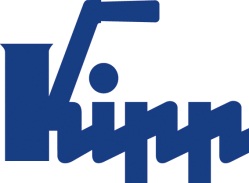 Tisková zpráva 	Sulz am Neckar, září 2018Flexibilní upínací systém nulového bodu ve velikosti 1385osý upínací systém KIPP pro XXL obrobkySpolečnost HEINRICH KIPP WERK rozšířila svou stávající nabídku o 5osý upínací systém KIPPve velikosti Ø138. Systém umožňuje kompletní obrábění objemných a těžkých obrobků z pěti stran bez rušivých hran. Nový 5osý upínací systém od společnosti KIPP je vhodný také k upnutí obrobků, které jsou větší než 1 m. Modulární konstrukce systému je ideální pro efektivní a bezkolizní obrábění obrobků se značně redukovanými časy přípravy. Jednoduchá manipulace umožňuje rychlou výměnu při silném vytížení stroje. Upevnění obrobku je variabilní pomocí závitu a zalícování. Výrobek je tímto kompletním mechanickým upínacím systémem nulového bodu s vysokou reprodukční přesností.Nový modulový upínací systém 138 je s dosavadními velikostmi (50 mm a 80 mm) kompatibilně a univerzálně použitelný. Provedení XXL umožňuje nyní upevnění do velikosti závitu M 60. Maximální dosedací hmotnost pro jednotlivé základní moduly je 10 t. Všechny modely jsou přesvědčivé vysokou upínací silou, ponevadž obrobek se se systémem spojí tvarově. Takto je zaručeno procesně bezpečné obrábění. Znaky s mezerami:Nadpis:	40 znakůPre-head:	56 znakůText:	1.060 znakůCelkově:	1.156 znakůHEINRICH KIPP WERK KGStefanie Beck, MarketingHeubergstraße 272172 Sulz am NeckarTelefon: +49 7454 793-30E-mail: stefanie.beck@kipp.comDalší informace a tiskové fotografieViz: www.kipp.cz, region: Německo, rubrika: News/PressebereichFotografie	Práva k obrázkům: Schváleno pro zveřejnění v odborných médiích bez licenčních poplatků a nároků na honorář. S prosbou o uvedení zdroje a dokladu. 5osý upínací systém KIPP pro XXL obrobky Foto: KIPP 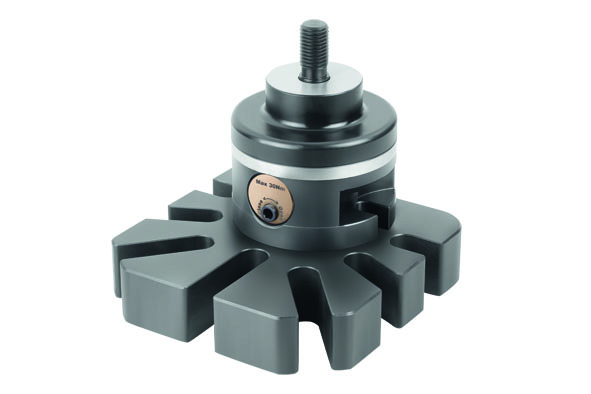 Obrazový soubor: KIPP-5-Achs-Modul-Spannsystem 138.jpg